SCHOLARSHIP APPLICATIONPrerequisite:  Bruce address or relationship with Richland State BankApplicant Name 											Parent/Guardian Name 										Mailing Address											Phone Number 											High School 												High School ActivitiesHonors/AwardsCommunity InvolvementEmployment during High SchoolCollege, University or Technical School Planning to Attend and Field of StudyPlease tell us about yourself and your future plans.I declare the information in this application is true and correct to the best of my knowledge. Applicant’s Signature 							 Date 			Parent / Guardian Signature 							 Date 			Please submit to Tiffany Lewis at Richland State Bank, PO Box 338, Bruce, SD  57220 by April 1st.Applicant and Parent / Guardian – please initial next to applicable permission below:Applicant and Parent / Guardian – please initial next to applicable permission below:Applicant and Parent / Guardian – please initial next to applicable permission below:Applicant and Parent / Guardian – please initial next to applicable permission below:Applicant and Parent / Guardian – please initial next to applicable permission below:Applicant and Parent / Guardian – please initial next to applicable permission below:ApplicantParent / Guardian________I grant permission to Richland State Bank to publish applicant’s name, parent/guardian’s name(s), city of residence, and future education plans in an area newspaper.________I do not grant permission to Richland State Bank to publish applicant’s name, parent/guardian’s name(s), city of residence, and future education plans in an area newspaper.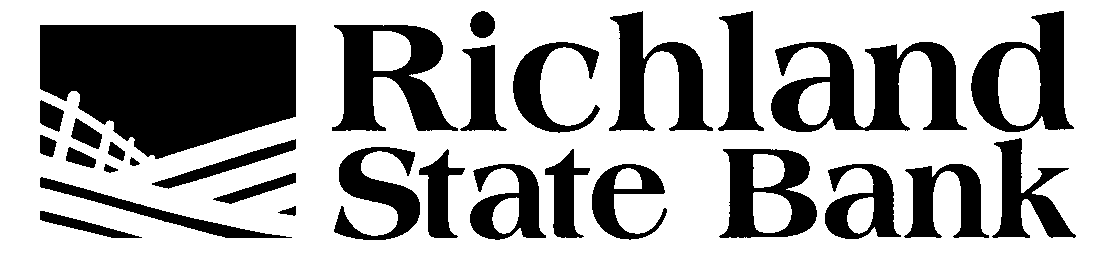 